Bitte die Informationen zu den Zusatzstoffen und Allergen auf gesonderten Blatt beachten!MittagessenSpeiseplan vom 31.01.22 bis 04.02.22MittagessenSpeiseplan vom 31.01.22 bis 04.02.22MittagessenSpeiseplan vom 31.01.22 bis 04.02.22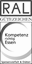 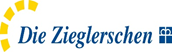 KindergerechtesMenü 3 VegetarischMenü 3 VegetarischBewusst Gesund *MontagMontagHähnchenkeule gegrillt 
Bratensaucea,a1,a3,f,i
Dampfkartoffeln
Karottensalat 1,4,j,gVollkorn- Pilzküchlea,a1,a4,i 
Kräutersoßeg
Dampfkartoffeln Karottensalat 1,4,j,gVollkorn- Pilzküchlea,a1,a4,i 
Kräutersoßeg
Dampfkartoffeln Karottensalat 1,4,j,g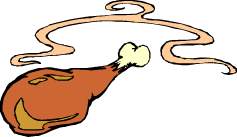 Montag Apfelquarkg  Apfelquarkg  Apfelquarkg  Apfelquarkg DienstagDienstagRindergulasch mit Paprikasauce1,a 
Spiralnudelna,a1,c
Salat 1,4,j,gEierpfannkuchena,a1,c,g 
Mischpilzragouta,g
Salat t1,4jgEierpfannkuchena,a1,c,g 
Mischpilzragouta,g
Salat t1,4jgDienstagVanillesauceg 
Rote GrützeVanillesauceg 
Rote GrützeVanillesauceg 
Rote GrützeVanillesauceg 
Rote GrützeMittwochKlare Gemüsebouillon mit Gemüsei  und Backerbsen a,g,cKlare Gemüsebouillon mit Gemüsei  und Backerbsen a,g,cKlare Gemüsebouillon mit Gemüsei  und Backerbsen a,g,cMittwochKirschmichela,a1,a2,a3,a4,a5,c,e2,g,h 
ZimtsaucegKirschmichela,a1,a2,a3,a4,a5,c,e2,g,h 
ZimtsaucegKirschmichela,a1,a2,a3,a4,a5,c,e2,g,h 
Zimtsauceg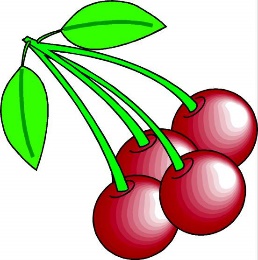 MittwochDonnerstagDonnerstagTortellini Ricotta Spinata,a1,c,g 
Tomatensauce
Hartkäse gerieben1,2,g
Essig-Öl-Dressing1,4 BlattsalatDonnerstagFrisches Obst Frisches Obst Frisches Obst Frisches Obst FreitagFreitagKibbeling im Backteiga,a1,d 
Kartoffelsalat  Blattsalat1,4,j,g
Remoulade1,9,a,a1,c,j
Veg. Tomaten-Paprikaschnitzela,a1,c,f,j 
Kartoffelsalat1,4,j
Salatsoße1,4,a,a1,j BlattsalatVeg. Tomaten-Paprikaschnitzela,a1,c,f,j 
Kartoffelsalat1,4,j
Salatsoße1,4,a,a1,j Blattsalat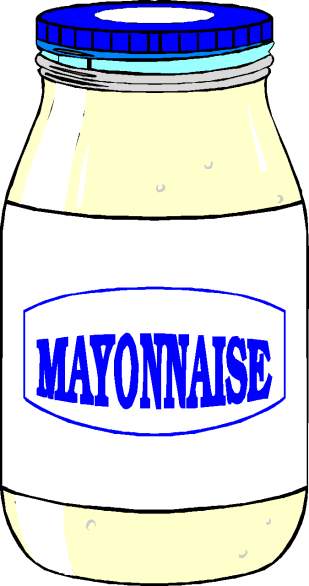 FreitagGrießpuddinga,a1,g Grießpuddinga,a1,g Grießpuddinga,a1,g Grießpuddinga,a1,g 